М А Ъ Л У М О Т Н О М А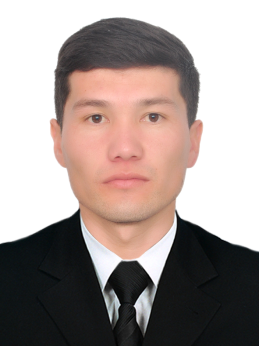 НОРҚУЛОВ ВОҲИД ТАВАКАЛ ЎҒЛИ“Сирғали деҳқон бозори” АЖ бош бухгалтер2022 йил 14 ноябр кунидан:МЕХНАТ ФАОЛИЯТИ:Туғилган йил:01.09.1994Туғилган жойи:Жиззах вилоятиМиллати:ЎзбекПартиявийлиги:Йўқ   	Маълумоти:ОлийТамомлаган:2021 йил Тошкент Молия  институтиМаълумоти бўйича мутахассислиги:Солиқлар ва солиққа тортишИлмий даражаси:йўқ Илмий унвони:йўқ Қайси чет тилларни билади:Инглиз- тилиДавлат  мукофотлари билан тақдирланганми (қанақа):		ТақдирланмаганДавлат  мукофотлари билан тақдирланганми (қанақа):		ТақдирланмаганХалқ депутатлари Республика, Вилоят, шахар ва туман кенгаши депутатими ёки бошқа сайланадиган органларнинг аъзосими ( тўлиқ кўрсатилиши лозим):йўқ Халқ депутатлари Республика, Вилоят, шахар ва туман кенгаши депутатими ёки бошқа сайланадиган органларнинг аъзосими ( тўлиқ кўрсатилиши лозим):йўқ Илгари судланганми:йўқ.Илгари судланганми:йўқ.Чет эллардабўлганми (қачон, қаерда): йўқЧет эллардабўлганми (қачон, қаерда): йўқ2021-2022 йилё«Фарход дехқон бозори» АЖ бухгалтер.2022 й. х.в.“”“Сирғали деҳқон бозори” АЖ бош бухгалтер